Atividades para casa educação infantil.CONTEÚDO PEDAGÓGICO.Segunda  etapa (Nona semana).OBJETIVOS:As atividades propostas têm como objetivo estimular o desenvolvimento integral das crianças trabalhando o cognitivo, físico e socioemocional a fim de proporcionar também uma maior interação entre a família.ROTINA DIÁRIA:1º-Leitura/ conversa sobre os combinados e regras; 2º-Roda de conversa; Comece falando informalmente sobre assuntos do cotidiano ou curiosidades pessoais a criança. A ideia é aproximar os pais do objeto do conhecimento em si - no caso, a própria conversa. Exemplos: como foi seu dia, falar sobre os membros da família, amiguinhos da escola, escolha do nome da criança, falar sobre a cidade etc.3º- Cantigas de RodaA musicalização com as cantigas de roda pode ser feita pelos pais/responsáveis resgatando as músicas que conhecem de sua infância ou por intermédio do uso de recursos digitais como CDs, DVDs ou vídeos:Link de sugestão: https://www.youtube.com/watch?v=V8JU4Q7hKe8}4º- Faça a Leitura diária do Alfabeto e dos números com as crianças:5º Realização das atividades pedagógicas: Orientação:1-Está é a letra x;2- O que começa com essa letra;3-Fazer a atividade.SEGUNDA-FEIRA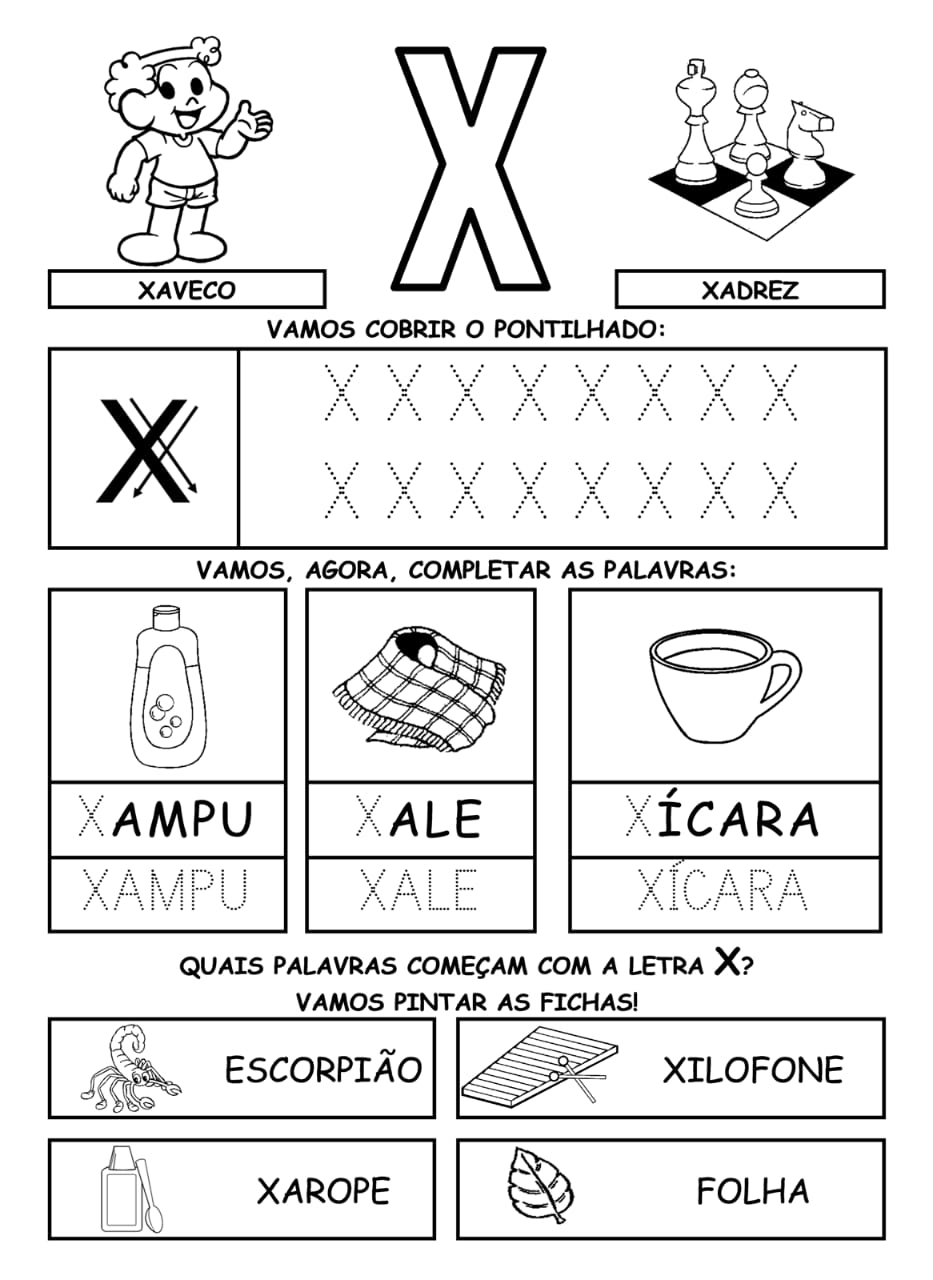 ATIVIDADE RETIRADA DA INTERNET.Orientação:Pintar cada fruta com a sua cor correspondente,  com lápis de cor  Conversar com a criança sobre a sua fruta preferida .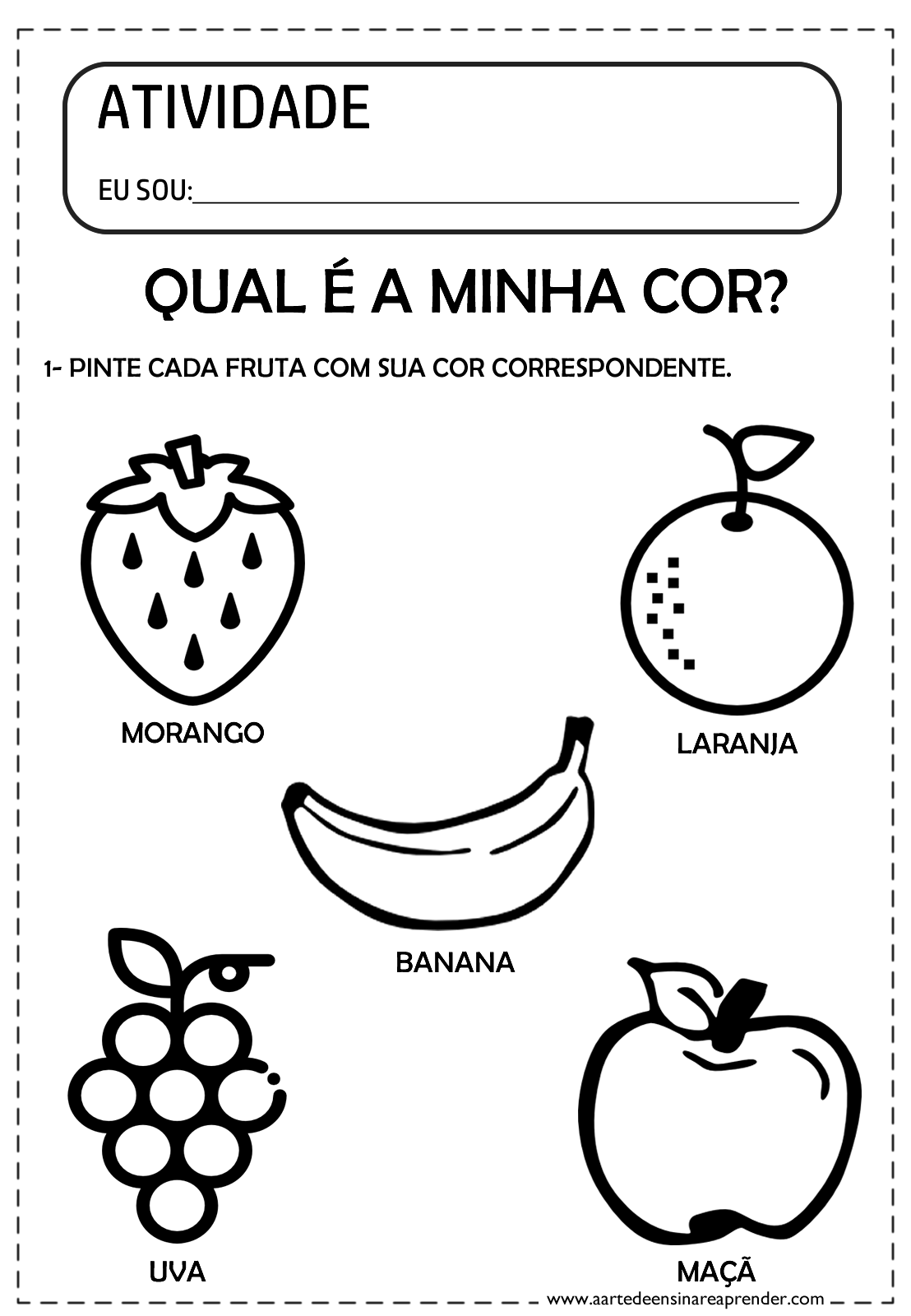 Orientação:Está é a letra y;O que começa com a letra y;Fazer a atividade.TERÇA-FEIRA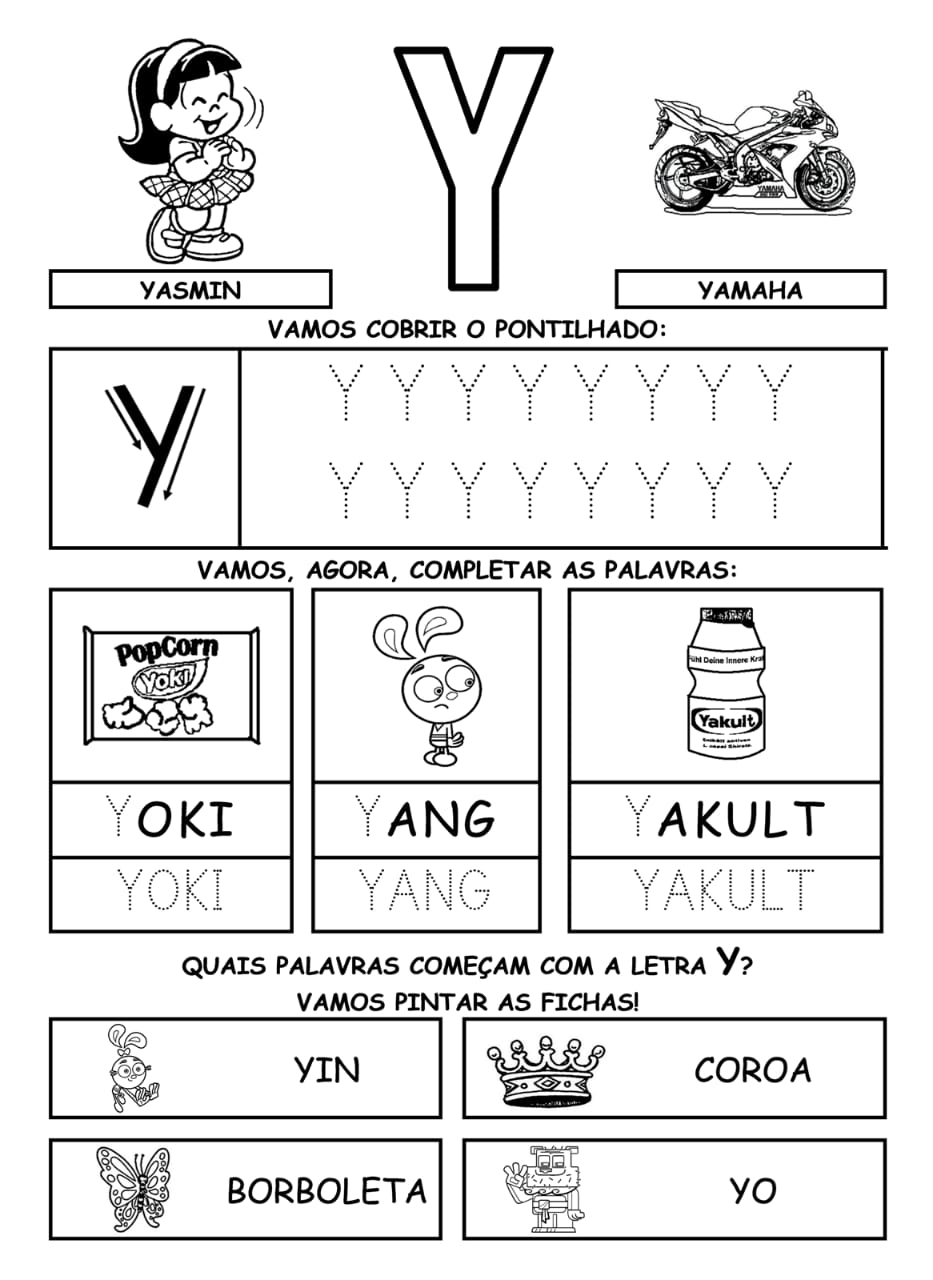 Atividade retirada da internet.Orientação:Pintar com lápis de cor de acordo com a atividade.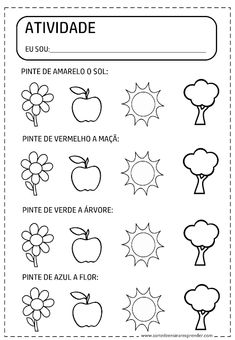 Orientação:Está é a letra z;O que começa com a letra z;Fazer a atividade.QUARTA -FEIRAATIVIDADE RETIRADA DA INTERNET.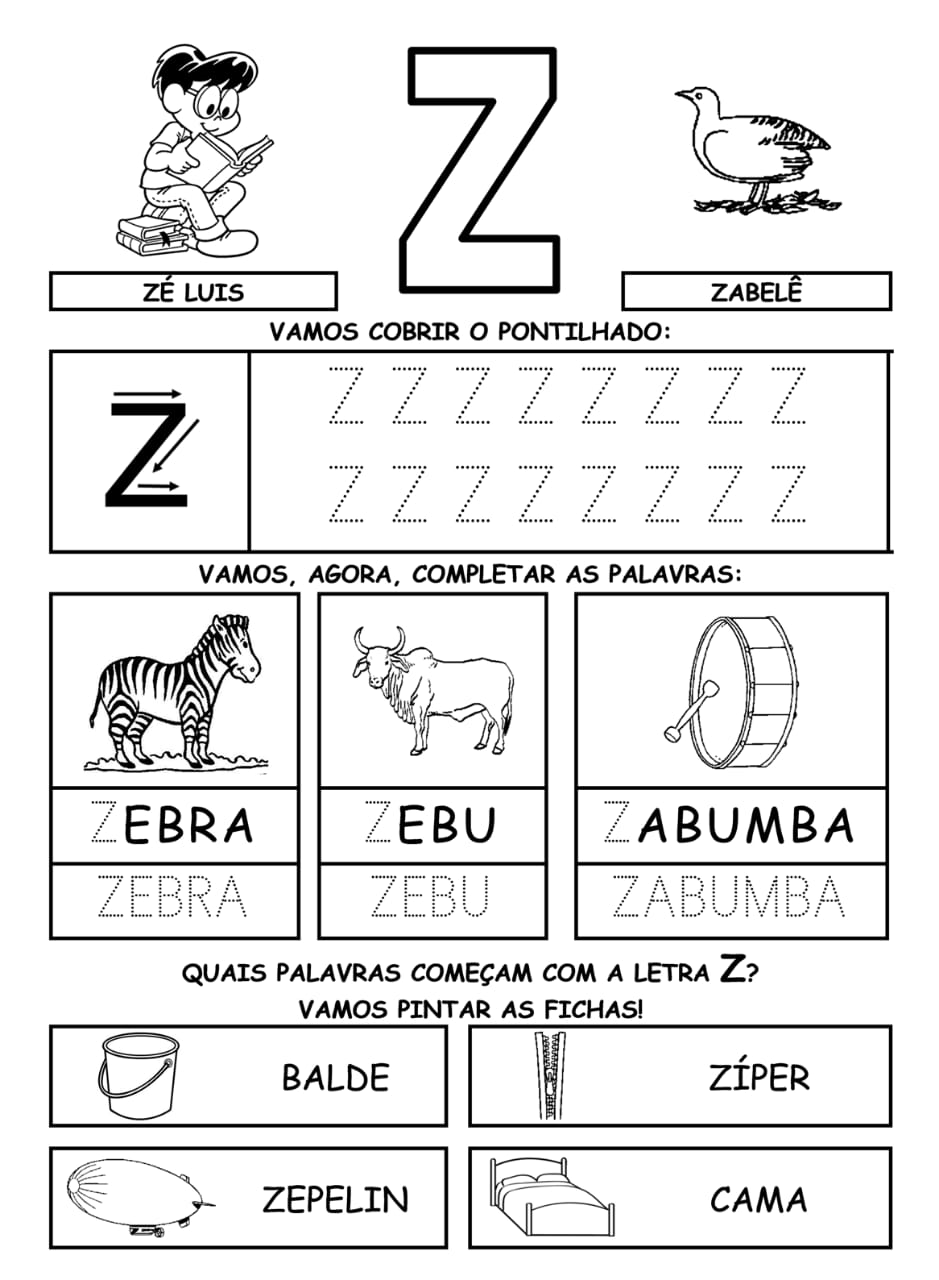 Orientação:Pintar com o lápis de cor conforme a atividade pede. 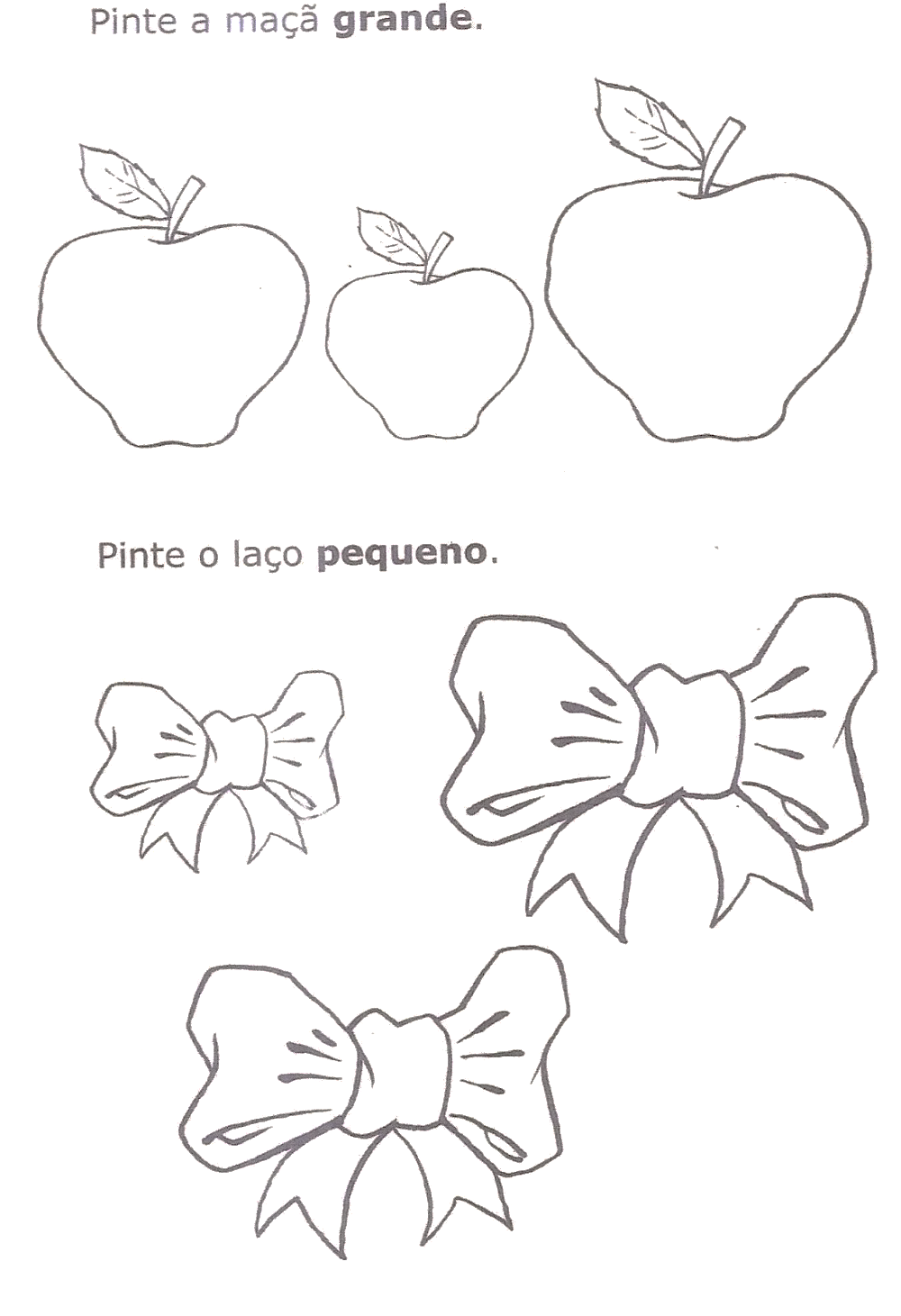 ATIVIDADE RETIRADA DA INTERNETQUINTA-FEIRA Orientação:1- Converse com a criança sobre a importância de lavar as mãos para mantermos a  saúde;2- Observe  os passos corretos para lavar as mãos;3-  Siga os passos corretos para higienização das mãos.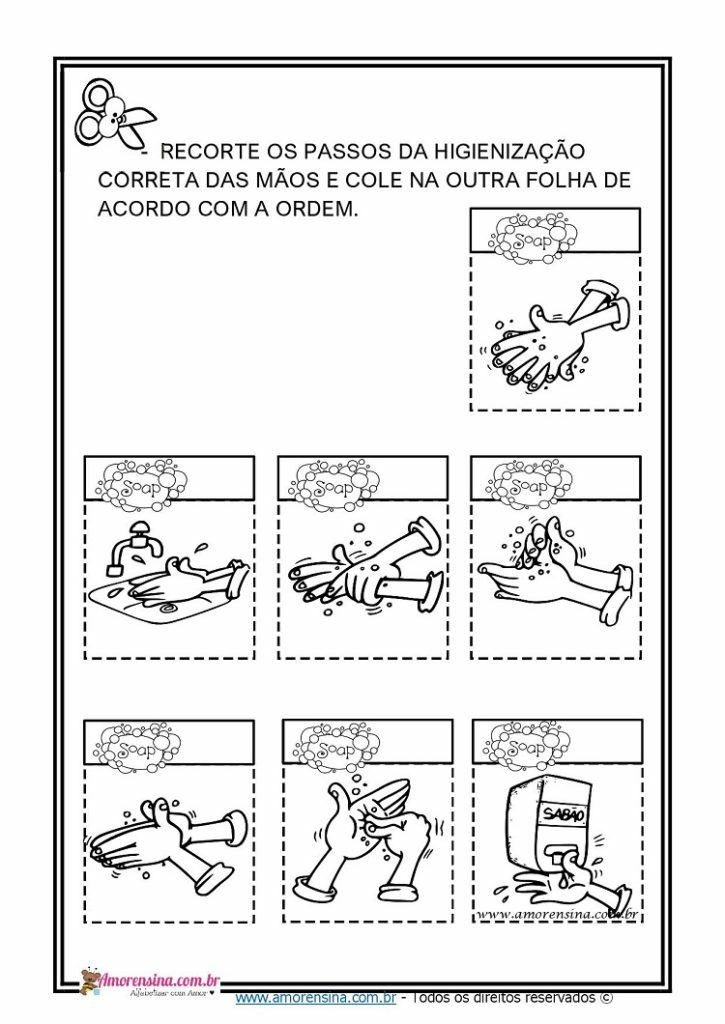 Orientação: Pintar com lápis de cor conforme a legenda da atividade.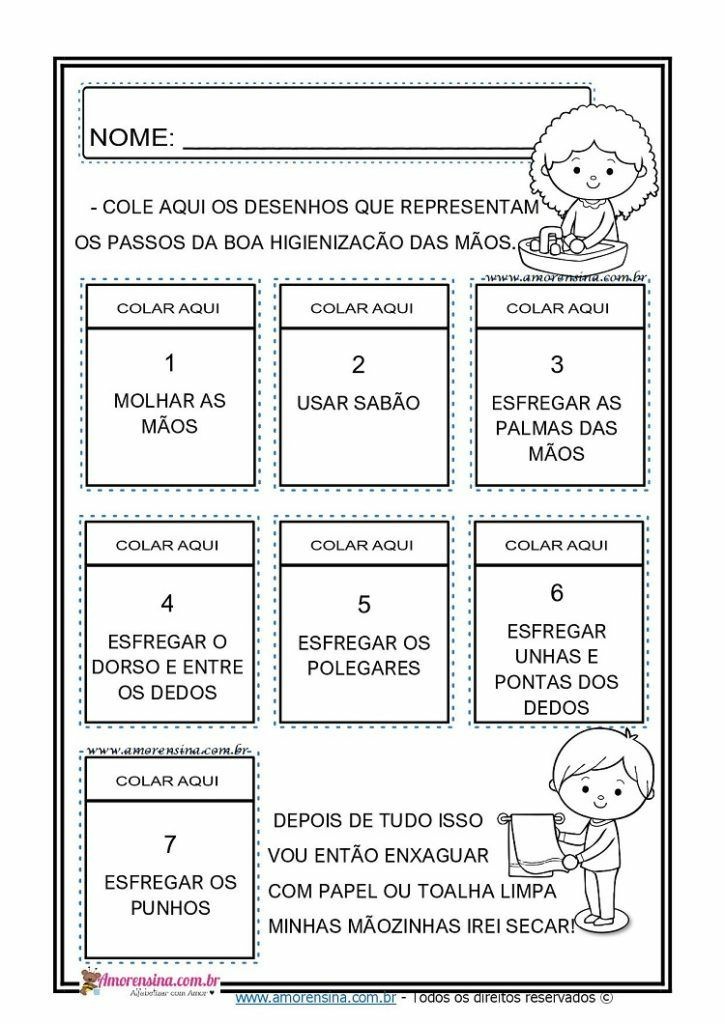 SEXTA-FEIRA 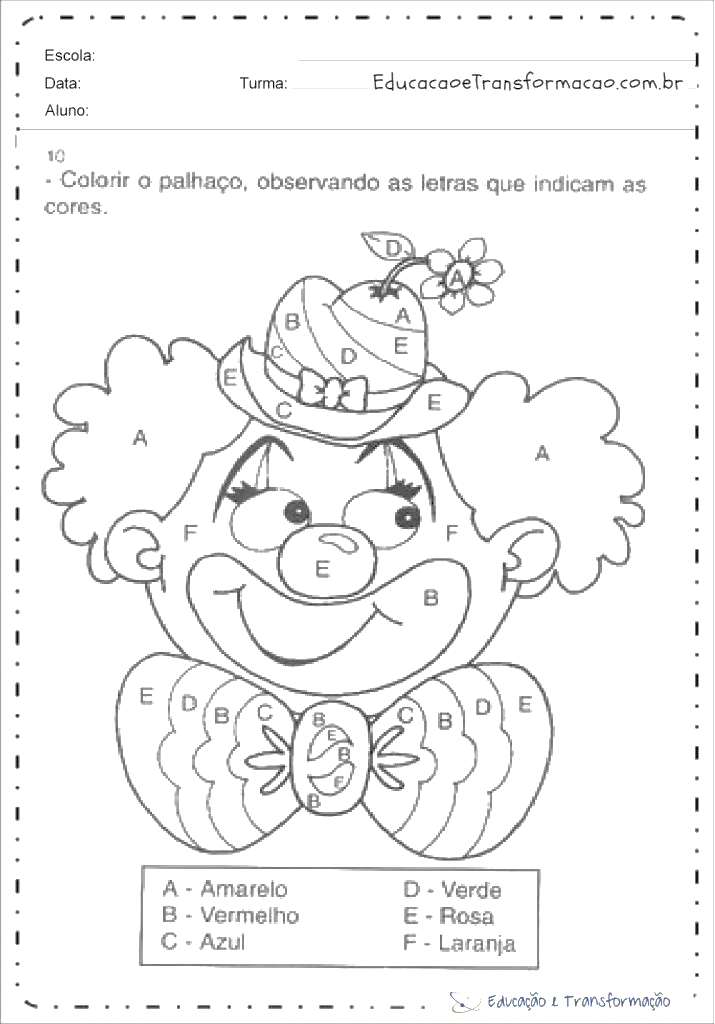 Orientação:Vamos treinar o traçado dos números;Com lápis de escrever fazer dentro do quadrado os números como o modelo abaixo: 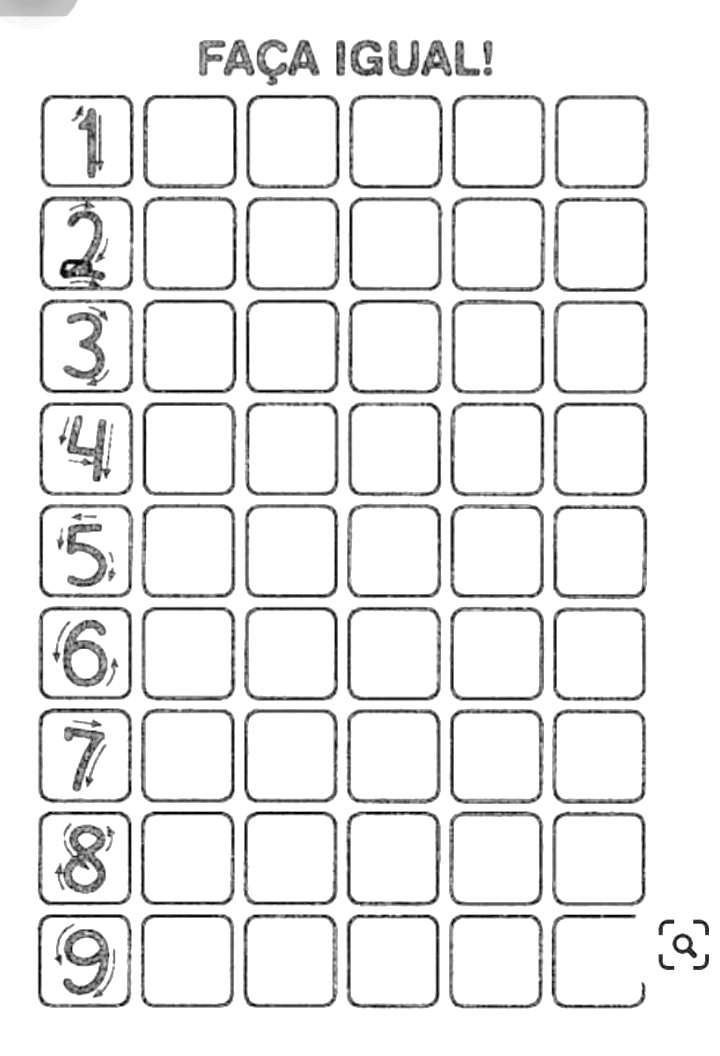 ATIVIDADE RETIRADA DA INTERNET.Orientação:  Converse com a criança sobre o meio ambiente;Procurar  desenvolver com a crianças ações e posturas responsáveis diante de problemas ambientais: como desperdício de água e poluição;Sensibilizar a criança  sobre a importância da preservação do meio ambiente; Identificar situações que causam danos à ecologia como: poluição, desmatamento, queimadas, extinção de animais e outros;Estimular assim o amor pela conservação da natureza;Pintar o  desenho  com lápis de cor.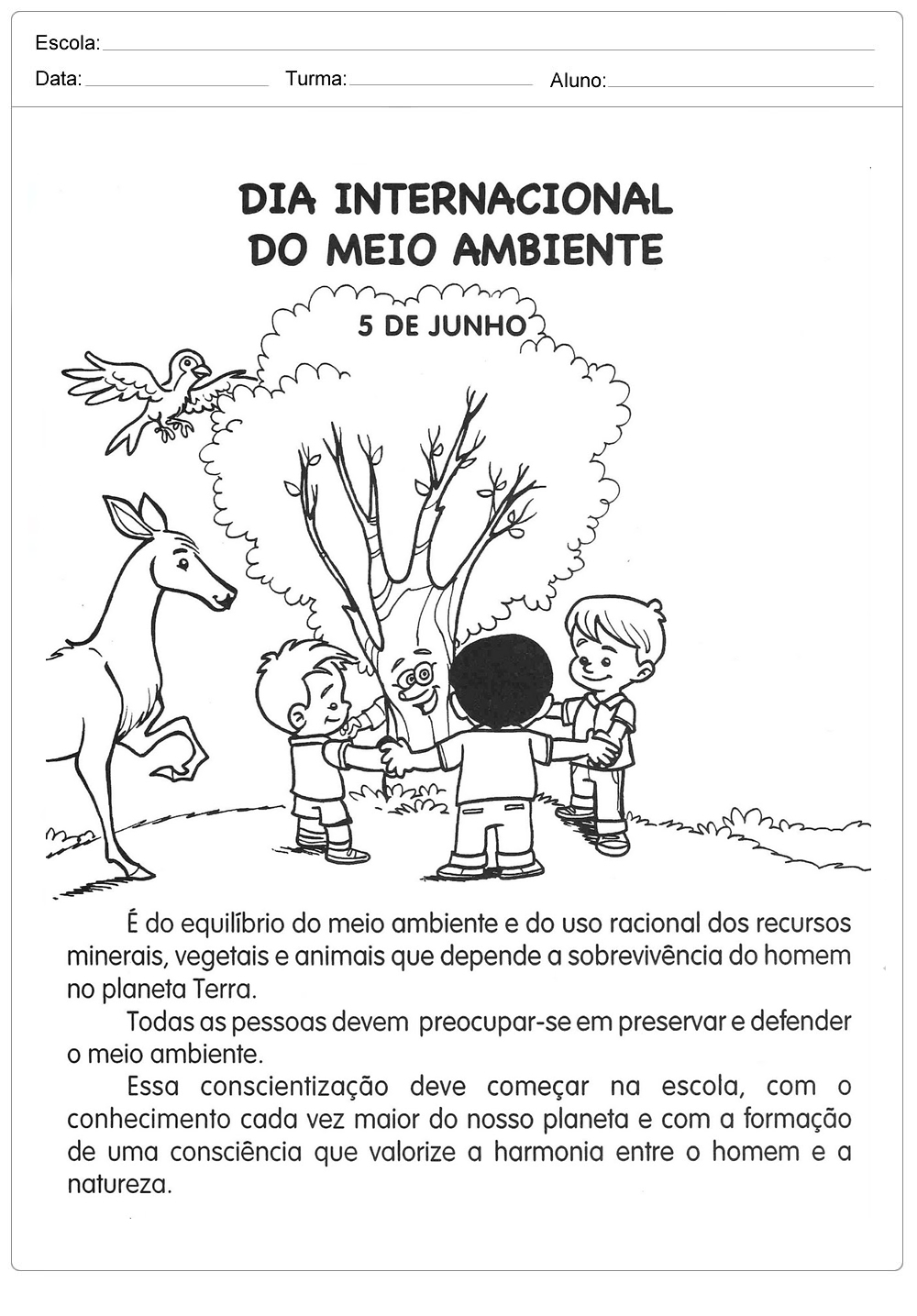 Orientação:Recortar de revistas e  jornais as letras  que precisamos para escrever o  nome  do planeta que vivemos e cole na atividade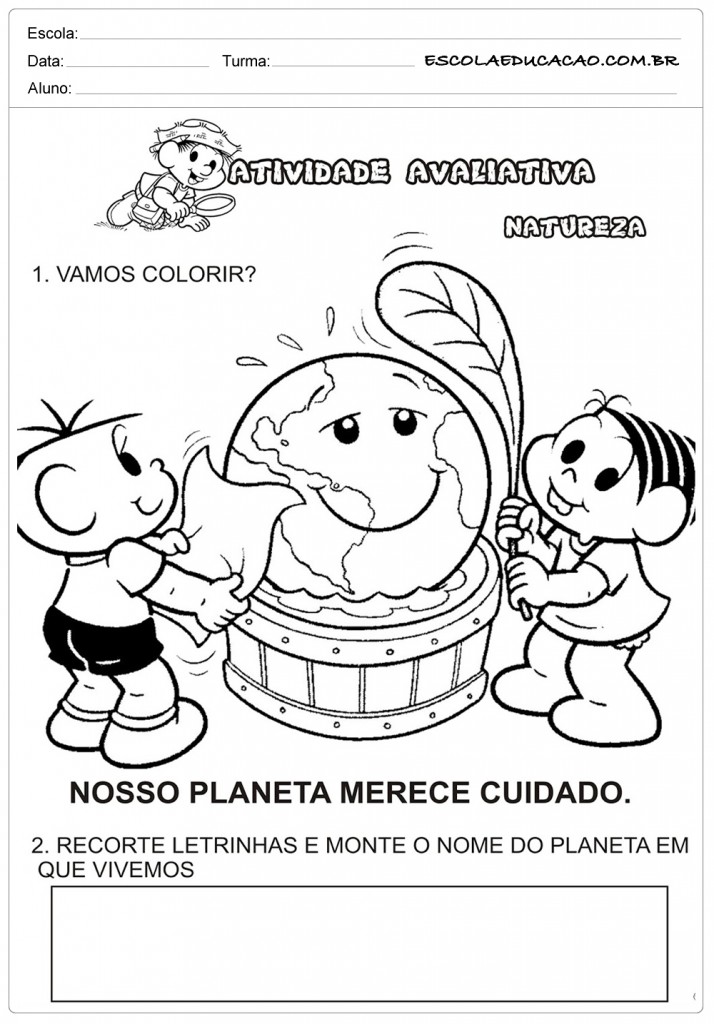 SUGESTÃO DE BRINCADEIRAS PARA A FAMÍLIA.Batata quente:
Com uma bola em mãos, as crianças devem estar dispostas em um círculo. Elas podem estar de pé ou sentadas, tanto faz. Uma delas deve estar fora da roda e com os olhos tampados. Ela deve cantar “Batata quente, quente, quente, quente…” em diferentes velocidades para que as outras passem a bola. Quando ela disser “queimou”, quem estiver com a bola em mãos é eliminado.Passa anel:
Um dos jogadores será o passador do anel. Com o objeto entre as palmas da mão, a criança deve passar suas mãos entre as dos participantes, que devem estar posicionados lado a lado ou em círculo. O passador deve fazer isso quantas vezes quiser, mas em uma delas deve deixar o anel. Quando acabar, ele pergunta a outro jogador com quem ficou o objeto. Se a pessoa acertar, os papéis são invertidos. Se não, tudo continua igual.Telefone sem fio:
As crianças devem ficar em círculo ou enfileiradas. A primeira cria uma mensagem e fala no ouvido da próxima. A mensagem vai passando adiante, cada um dizendo aquilo que entendeu. O último participante deve dizer, em voz alta, o que ouviu. Se estiver correto, o criador da mensagem vai para o fim.Morto-vivo:
Coloque as crianças em uma fila. Uma delas (que precisa estar fora da fila) ou você mesmo, fica de frente. Quando disser “morto”, elas devem se abaixar. E quando for “vivo”, elas precisam estar de pé. O condutor deve ir alternando as palavras e a velocidade. Quem errar, está fora da brincadeira.Estátua:
Uma das crianças é escolhida como o chefe e as outras devem estar posicionadas de frente para ele. O chefe designa qual será a estátua. Pode ser de cachorro, passarinho, gato, cobra… então, quem está no comando escolhe a estátua mais bonita, mais feia ou mais engraçada. Pode-se também colocar uma música para tocar e quando o chefe aperta o stop, todos param! O chefe vai a cada jogador e os provoca. Quem se mexer, perde!Recadinho das educadoras:
Querida criança! Logo tudo isso vai passar e estaremos juntos novamente. Saudades de vocês. ❤ Nome: Data :Escola :Professora: